Сумська міська радаVІІ СКЛИКАННЯ            СЕСІЯРІШЕННЯвід                           2018 року №          -МРм. СумиВраховуючи необхідність проведення інвентаризації земель комунальної власності, відповідно до статті 79-1 Земельного кодексу України, статті 57 Закону України «Про землеустрій», пункту 7 «Прикінцевих та перехідних положень» Закону України «Про Державний земельний кадастр», постанови Кабінету Міністрів України від 23 травня 2012 року № 513 «Про затвердження Порядку інвентаризації земель», керуючись пунктом 34 частини першої статті 26 Закону України «Про місцеве самоврядування в Україні», Сумська міська рада  ВИРІШИЛА:1. Провести інвентаризацію земель комунальної власності по                                    вул. Миру, 22 (біля колишньої школи № 16). Площа земельної ділянки буде уточнена при розробленні технічної документації із землеустрою щодо інвентаризації земель.2.  Департаменту забезпечення ресурсних платежів Сумської міської ради (40456009) надати дозвіл на розроблення технічної документації із землеустрою щодо інвентаризації земель зазначених у пункті 1 та укласти договори на виготовлення зазначеної документації із землеустрою.Сумський міський голова							О.М. ЛисенкоВиконавець: Клименко Ю.М.Ініціатор розгляду питання –– міський голова Лисенко О.М. Проект рішення підготовлено департаментом забезпечення ресурсних платежів Сумської міської радиДоповідач – департамент забезпечення ресурсних платежів Сумської міської ради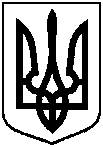 Проектоприлюднено«__» ____________ 2018 р.Про інвентаризацію земель комунальної власності по                              вул. Миру, 22 (біля колишньої школи № 16)